2023 г.Конкурсное задание разработано экспертным сообществом и утверждено Менеджером компетенции, в котором установлены нижеследующие правила и необходимые требования владения профессиональными навыками для участия в соревнованиях по профессиональному мастерству.Конкурсное задание включает в себя следующие разделы:1. ОСНОВНЫЕ ТРЕБОВАНИЯ КОМПЕТЕНЦИИ	41.1. ОБЩИЕ СВЕДЕНИЯ О ТРЕБОВАНИЯХ КОМПЕТЕНЦИИ	41.2. ПЕРЕЧЕНЬ ПРОФЕССИОНАЛЬНЫХ ЗАДАЧ СПЕЦИАЛИСТА ПО КОМПЕТЕНЦИИ «ВЫРАЩИВАНИЕ РЫБОПОСАДОЧНОГО МАТЕРИАЛА И ТОВАРНОЙ РЫБЫ»	41.3. ТРЕБОВАНИЯ К СХЕМЕ ОЦЕНКИ	91.4. СПЕЦИФИКАЦИЯ ОЦЕНКИ КОМПЕТЕНЦИИ	91.5. КОНКУРСНОЕ ЗАДАНИЕ	101.5.1. Разработка конкурсного задания	111.5.2. Структура модулей конкурсного задания (инвариант)	112. СПЕЦИАЛЬНЫЕ ПРАВИЛА КОМПЕТЕНЦИИ	132.1. Личный инструмент конкурсанта	132.2. Материалы, оборудование и инструменты, запрещенные на площадке	143. Приложения	14ИСПОЛЬЗУЕМЫЕ СОКРАЩЕНИЯУЗВ – установка замкнутого водообеспечения.ГЛОССАРИЙ КОМПЕТЕНЦИИАквакультура (рыбоводство) - деятельность, связанная с разведением и (или) содержанием, выращиванием объектов аквакультуры.Объекты аквакультуры - водные организмы, разведение и (или) содержание, выращивание которых осуществляются в искусственно созданной среде обитания.Продукция аквакультуры - пищевая рыбная продукция, непищевая рыбная продукция и иная продукция из объектов аквакультуры.Мечение рыб – процесс нанесения специальных меток для определения путей и степени распространения, установления темпов роста, возраста созревания, продолжительности жизни, оценки эффективности рыборазведения.Бассейны – искусственные сооружения, максимально интенсифицирующие процесс выращивания рыб на основе многократного водообмена и кормления индустриальными кормами.Маточное стадо – половозрелая часть племенного стада.Стартовый корм – корм, используемый для кормления личинок и мальков рыб. Продукционный корм – корм, используемый при выращивании посадочного материала и товарной рыбы. Репродукционный корм – корм, используемый при выращивании старшевозрастного ремонта и производителей.Рабочая плодовитость – количество сцеживаемой от самки овулировавшей икры.Относительная рабочая плодовитость – количество сцеживаемой у самки икры, приходящееся на единицу её массы.Посадочный материал – неполовозрелые рыбы определенного размера и возраста, используемые для выращивания товарной рыбы.Личинки – молодь рыб, перешедшая на питание живым и искусственным кормом, имеющая специфические особенности во внешнем строении, соответствующие этапу развития.Предличинки – молодь рыб, имеющая исключительно эндогенный (желточный) характер питания.Мальки – молодь рыб, у которой в начале периода появляются, а в конце него окончательно формируются внешние признаки взрослой рыбы.1. ОСНОВНЫЕ ТРЕБОВАНИЯ КОМПЕТЕНЦИИ1.1. ОБЩИЕ СВЕДЕНИЯ О ТРЕБОВАНИЯХ КОМПЕТЕНЦИИТребования компетенции (ТК) «Выращивание рыбопосадочного материала и товарной рыбы» определяют знания, умения, навыки и трудовые функции, которые лежат в основе наиболее актуальных требований работодателей отрасли. Целью соревнований по компетенции является демонстрация лучших практик и высокого уровня выполнения работы по соответствующей рабочей специальности. Требования компетенции являются руководством для подготовки конкурентоспособных, высококвалифицированных специалистов и участия их в конкурсах профессионального мастерства.В соревнованиях по компетенции проверка знаний, умений, навыков и трудовых функций осуществляется посредством оценки выполнения практической работы. Требования компетенции разделены на четкие разделы с номерами и заголовками, каждому разделу назначен процент относительной важности, сумма которых составляет 100.1.2. ПЕРЕЧЕНЬ ПРОФЕССИОНАЛЬНЫХ ЗАДАЧ СПЕЦИАЛИСТА ПО КОМПЕТЕНЦИИ «ВЫРАЩИВАНИЕ РЫБОПОСАДОЧНОГО МАТЕРИАЛА И ТОВАРНОЙ РЫБЫ»Таблица №1Перечень профессиональных задач специалиста1.3. ТРЕБОВАНИЯ К СХЕМЕ ОЦЕНКИСумма баллов, присуждаемых по каждому аспекту, должна попадать в диапазон баллов, определенных для каждого раздела компетенции, обозначенных в требованиях и указанных в таблице №2.Таблица №2Матрица пересчета требований компетенции в критерии оценки1.4. СПЕЦИФИКАЦИЯ ОЦЕНКИ КОМПЕТЕНЦИИОценка Конкурсного задания будет основываться на критериях, указанных в таблице №3:Таблица №3Оценка конкурсного задания1.5. КОНКУРСНОЕ ЗАДАНИЕОбщая продолжительность Конкурсного задания: 18 ч.Количество конкурсных дней: 3 дня.Вне зависимости от количества модулей, КЗ должно включать оценку по каждому из разделов требований компетенции.Оценка знаний участника должна проводиться через практическое выполнение Конкурсного задания. В дополнение могут учитываться требования работодателей для проверки теоретических знаний / оценки квалификации.1.5.1. Разработка конкурсного задания Конкурсное задание состоит из 3 модулей, включает обязательную к выполнению часть (инвариант) – 3 модулей, и вариативную часть - 0 модулей. Общее количество баллов конкурсного задания составляет 100.Обязательная к выполнению часть (инвариант) выполняется всеми регионами без исключения на всех уровнях чемпионатов.Количество модулей из вариативной части, выбирается регионом самостоятельно в зависимости от материальных возможностей площадки соревнований и потребностей работодателей региона в соответствующих специалистах. В случае если ни один из модулей вариативной части не подходит под запрос работодателя конкретного региона, то вариативный (е) модуль (и) формируется регионом самостоятельно под запрос работодателя. При этом, время на выполнение модуля (ей) и количество баллов в критериях оценки по аспектам не меняются (Приложение 3. Матрица конкурсного задания).1.5.2. Структура модулей конкурсного задания (инвариант)Модуль А. Инкубация икры и выращивание молоди рыб Время на выполнение модуля – 6 часов.Задания: При выполнении данного задания необходимо участнику необходимо настроить и подготовить к работе инкубационные аппараты и другое рыбоводное оборудование, а также выполнить следующие стандартные биотехнические операции: инъецирование производителей, отбор половых продуктов, осеменение икры;загрузка икры и разгрузка инкубационных аппаратов;контроль инкубации икры с использованием стандартных препаратов;лечебно-профилактическая обработка рыбоводного оборудования с расчётом и приготовлением растворов необходимой концентрации;установка, настройка и регулировка автокормушек различных типов; лечебно-профилактическая обработка рыбоводного инвентаря, инкубационных аппаратов, рыбоводных ёмкостей с приготовлением растворов необходимой концентрации;ведение рыбоводного журнала.Модуль Б. Регулирование и эксплуатация рыбоводного оборудования.Время на выполнение модуля – 6 часов.Задания: При выполнении данного задания необходимо участнику необходимо настроить и подготовить к работе рыбоводное оборудование, а также выполнить следующие стандартные биотехнические операции: визуальный контроль поведения рыб;контроль за работой всех блоков и механизмов УЗВ;загрузка автоматических кормушек с расчетом необходимого количества корма;взятие проб и проведение гидрохимического анализа воды;сортировка, измерение и взвешивание рыб;мечение рыб с помощью органических красителей;ведение рыбоводного журнала.Модуль В. Решение производственных (ситуационных) задач.Время на выполнение модуля – 6 часов.Задания: При выполнении данного задания необходимо участнику необходимо настроить и подготовить к работе рыбоводное оборудование, а также выполнить следующие стандартные биотехнические операции: чистка и профилактика всех блоков УЗВ;отлов, сортировка, пересадка, отбор больных, травмированных и погибших икринок, личинок, мальков.оперативное обслуживание портативных приборов анализа воды.калибровка рыбоводного оборудования и гидрохимических приборов.2. СПЕЦИАЛЬНЫЕ ПРАВИЛА КОМПЕТЕНЦИИОсновные требования к конкурсной площадке:на одного конкурсанта необходимо не менее 25 кв. метров;рабочее место конкурсанта должно быть разграничено; не допускается хождение и использование оборудования другого конкурсанта. Конкурсная площадка застраивается согласно инфраструктурному листу с учётом норм и требований техники безопасности к помещениям для работы с компьютерной техникой. В обязательном порядке на конкурсной площадке выделяется место для брифинг-зоны, которая может быть совмещена с компьютерным классом. На конкурсной площадке в обязательном порядке отводится дополнительное закрытое место для хранения вещей конкурсантов (комната конкурсантов), экспертов (комната экспертов). Комната участников, комната экспертов, главного эксперта могут находиться в другом помещении, за пределами конкурсной площадки в шаговой доступности. Зона работы главного эксперта может размещаться как в отдельном помещении, так и в комнате экспертов.Рабочее место конкурсанта компонуется согласно инфраструктурному листу, а также требованиям к организации рабочих мест пользователей компьютерной техникой. 2.1. Личный инструмент конкурсантаСписок инструментов – неопределенный, т.е. можно привезти оборудование по списку, кроме запрещенного. Допускается наличие резиновых сапог у конкурсанта 2.2. Материалы, оборудование и инструменты, запрещенные на площадкеВ момент выполнения конкурсных заданий категорически запрещено пользоваться средствами коммуникации (телефоны, смартфоны, планшеты и прочие гаджеты), справочными материалами – если они не предоставлены организаторами.3. ПриложенияПриложение №1 Описание компетенции.Приложение №2 Инструкция по заполнению матрицы компетенции.Приложение №3 Матрица конкурсного задания.Приложение №4 Инструкция по охране труда по компетенции «Выращивание рыбопосадочного материала и товарной рыбы».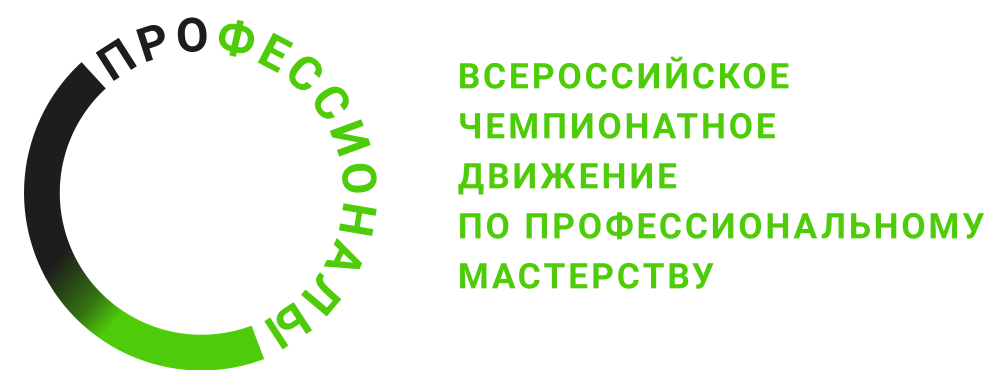 № п/пРазделВажность в %1Организация рабочего места 101- Специалист должен знать и понимать:Профессиональные термины, обозначающие различные типы рыбоводного оборудования.Профессиональную речь.Важность непрерывного профессионального совершенствования.Важность содержания рабочего места в чистоте и порядке.Важность эффективного планирования и организации работы, соблюдения сроков.Этические вопросы, экологические вопросы и вопросы устойчивого развития в контексте аквакультуры.Принципы оценки качества всех компонентов биотехники аквакультуры.Правила техники безопасности, нормы здравоохранения и передовые методы производства.Все технические аспекты производственного процесса.1- Специалист должен уметь:Стремиться к улучшению своих знаний и повышению квалификации.Полностью соблюдать и способствовать соблюдению правил техники безопасности и норм здравоохранения на рабочем месте для обеспечения безопасной для жизни и здоровья рабочей среды, для защиты материалов, инструментов и рыбоводной продукции.Планировать работу и расставлять приоритеты для обеспечения максимальной ее эффективности и соблюдения сроков.Проявлять новаторское и творческое мышление при применении технологий аквакультуры.Изучать современные тенденции и успешно применять их в проектах аквакультуры.2Работа с техническими документами, графиками, схемами152Специалист должен знать и понимать:Нормативную документацию по принципу действия и устройству рыбоводного оборудования, инструментов и инвентаря. Правила безопасной эксплуатации рыбоводного оборудования.Рыбоводные справочники, инструкции, нормативы, рекомендации.Принципы чтения и создания эскизов и схем.Основные Internet источники по профессиональной тематике.Методики расчета рыбоводных показателей.Справочники по болезням рыб и других гидробионтов.Характеристики искусственных кормов для аквакультуры.Правила ведение записей в рыбоводном журнале.2Специалист должен уметь: Использовать нормативную документацию для настройки и эксплуатации рыбоводного оборудования, инструментов и инвентаря.Уметь делать расчеты на основе материалов рыбоводных справочников, инструкций, нормативов, рекомендаций, Internet источников.Читать и интерпретировать технические чертежи, эскизы или схемы.Использовать четкие и понятные обозначения эскизов и схем.Готовить ясные, логичные, последовательные, точные письменные отчеты о своей деятельности.Вести записи в рыбоводном журнале.3Биологические основы культивирования гидробионтов253Специалист должен знать и понимать:Основные биологические свойства (требования к среде обитания) выращиваемых объектов аквакультуры;Чувствительность гидробионтов к колебанию факторов среды.Биотехнологию воспроизводства, кормления, и выращивания объектов аквакультуры.Нормативы качества воды, используемой в технологическом процессе.Характеристики искусственных кормов.Формы воздействия патогенных микроорганизмов на гидробионтов. Чувствительность патогенных микроорганизмов к лекарственным препаратам.3Специалист должен уметь:Обеспечивать оптимальные условия содержания гидробионтов.Проводить визуальный контроль поведения гидробионтов.Осуществлять контроль поведения и состояния, культивируемых гидробионтов.Производить расчет требуемого количества корма в зависимости от возраста рыбы и плотности ее посадки в рыбоводные емкости.Грамотно применять лекарственные препараты для профилактики и лечения культивируемых гидробионтов.4Устройство, принцип действия, правила эксплуатации рыбоводного оборудования254Специалист должен знать и понимать:Принципы действия и устройство рыбоводного оборудования, инструментов и инвентаря, используемых для аквакультуры и правила их технического обслуживания.Правила технической эксплуатации рыбоводного оборудования.Принцип действия и устройство рыбоводных систем с замкнутым водообеспечением.Правила работы с микроскопической техникой.Основы охраны труда и правила техники безопасности при работе с технологическим рыбоводным оборудованием.Принципы действия и устройство приборов для определения качества воды. Методику отбора проб и проведения гидрохимического анализа воды.4Специалист должен уметь:Комплектовать, настраивать и регулировать рыбоводные аппараты и оборудование.Эксплуатировать рыбоводные аппараты и оборудование в соответствии с техническими требованиями.Пользоваться микроскопической техникой.Выполнять требования охраны труда и правил техники безопасности при работе с технологическим рыбоводным оборудованием.Пользоваться портативными и стационарными приборами для определения качества воды. Применять методику отбора проб и проведения гидрохимического анализа воды.5Биотехнические процессы в аквакультуре255Специалист должен знать и понимать:Биотехнические нормативы выращивания рыбопосадочного материала и товарной рыбы Технические требования по эксплуатации и профилактике рыбоводного оборудования.Правила обращения с отходами, образующимися в процессе эксплуатации рыбоводного оборудования.Показатели качества воды для аквакультуры.Ветеринарно-санитарные правила искусственного содержания гидробионтов.5Специалист должен уметь:Эксплуатировать рыбоводное оборудование согласно биотехническим требованиям.Выполнять загрузку икры и разгрузка инкубационных аппаратов.Проводить кормление гидробионтов с использование автокормушек.Проводить обловы в различных рыбоводных ёмкостях с соблюдением биотехнических требований.Отбирать пробы и проводить гидрохимический анализ воды.Определять показатели качества воды с использованием измерительных приборов.Соблюдать ветеринарно-санитарные правила искусственного содержания гидробионтов.Обеспечивать асептические условия работы с гидробионтами.Проводить профилактическую санитарную обработку рыбоводного оборудования.Проводить мечение рыб с помощью органических красителей.Критерий/МодульКритерий/МодульКритерий/МодульКритерий/МодульКритерий/МодульИтого баллов за раздел ТРЕБОВАНИЙ КОМПЕТЕНЦИИРазделы ТРЕБОВАНИЙ КОМПЕТЕНЦИИAБВРазделы ТРЕБОВАНИЙ КОМПЕТЕНЦИИ133410Разделы ТРЕБОВАНИЙ КОМПЕТЕНЦИИ255515Разделы ТРЕБОВАНИЙ КОМПЕТЕНЦИИ31010525Разделы ТРЕБОВАНИЙ КОМПЕТЕНЦИИ4551525Разделы ТРЕБОВАНИЙ КОМПЕТЕНЦИИ55101025Итого баллов за критерийИтого баллов за критерий283339100КритерийКритерийМетодика проверки навыков в критерииАИнкубация икры и выращивание молоди рыбОцениваются следующие навыки: - правильность комплектации рыбоводного оборудования; - способ отбора половых продуктов; - способы осеменения и обесклеивания икры;- последовательность действий при загрузке икры и разгрузке инкубационных аппаратов;- правильность установки, настройки, автокормушек различных типов; - правильность определения стадий развития икры; -  выбор схемы лечебно-профилактической обработки рыбоводного оборудования;- приготовление раствора лечебно-профилактического препарата необходимой концентрации;- профессиональную отраслевую терминологию;- ведение рыбоводного журнала.БРегулирование и эксплуатация рыбоводного оборудованияОцениваются следующие навыки: - Критерии визуального контроля поведения рыб и качества воды в рыбоводных емкостях- алгоритм контроля за работой всех блоков и механизмов УЗВ;- загрузка и регулировка автоматических кормушек;- расчет необходимого количества корма;- гидрохимический анализ воды с помощью портативных и стационарных приборов;- сортировка разновозрастной молоди рыб; - измерение и взвешивание рыб;- последовательность операций мечения рыб с помощью органических красителей;- ведение рыбоводного журнала.ВРешение производственных (ситуационных) задачОцениваются следующие навыки: - последовательность и качество работ по профилактике всех блоков УЗВ;- способ отлова, сортировки, пересадки личинок и мальков рыб;- способ отбора больных, травмированных и погибших икринок, личинок, мальков;- алгоритм оперативного обслуживания портативных приборов анализа воды с заменой электролита и ионоселективных мембран;- качество калибровки рыбоводного оборудования и гидрохимических приборов.